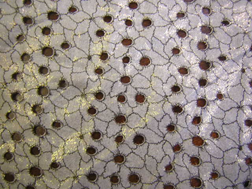 Stappenplan gatenteksten mvtSTAP 1STAP 2STAP 3STAP 4STAP 5STAP 6Kijk naar de titel, het plaatje , het intro van de tekst en probeer →  DE GROTE LIJN  te herkennen.Lees de tekst tot het gat en lees 1 zin extra erachterLet vervolgens op de signaal-woorden in de alinea :  enkele voorbeelden:1.Dus , omdat ……Deze woorden geven de reden aan voor het gat    ( Duits: also  /  weil )( Frans: donc/ parce que)(Engels:so/ because)2.Maar …..     	Dit woord geeft het tegenovergestelde van het gat aan    (aber)(mais/ par contre)(but/ on the contrary)3.Zo/ Aldus …….    Dit woord ( = zo, op die manier) geeft voorbeeld voor het gat(also  / so)(ainsi) (thus)4.……… ….: De dubbele punt : Na de dubbele punt staat de inhoud van het gatProbeer de antwoorden in te delen in positieve en negatieve antwoorden. Dit is ook goed om de grote lijn te blijven zien. Vraag je bijvoorbeeld af: “Aan welke kant staat de expert , degene die het weet? Aan de negatieve kant of aan de positieve kant?Probeer je te richten op tegenstellingen in de antwoordenA:  Groot	←B:  LeukC:  Klein	←D:  Koud Als het moeilijk blijft , probeer je te gokken op de grote lijn. Je vraagt je af: Wat past in de grote lijn van de tekst? 